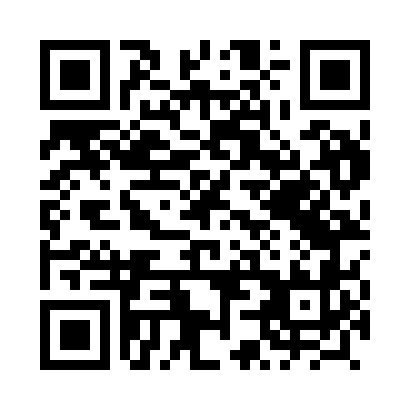 Prayer times for Zapalow, PolandMon 1 Apr 2024 - Tue 30 Apr 2024High Latitude Method: Angle Based RulePrayer Calculation Method: Muslim World LeagueAsar Calculation Method: HanafiPrayer times provided by https://www.salahtimes.comDateDayFajrSunriseDhuhrAsrMaghribIsha1Mon4:106:0412:325:007:018:482Tue4:076:0212:325:017:038:503Wed4:056:0012:325:027:048:534Thu4:025:5812:315:037:068:555Fri3:595:5612:315:047:078:576Sat3:575:5412:315:067:098:597Sun3:545:5212:315:077:109:018Mon3:515:4912:305:087:129:039Tue3:485:4712:305:097:149:0510Wed3:465:4512:305:107:159:0711Thu3:435:4312:295:117:179:1012Fri3:405:4112:295:127:189:1213Sat3:375:3912:295:137:209:1414Sun3:345:3712:295:147:219:1615Mon3:315:3512:285:157:239:1916Tue3:295:3312:285:167:259:2117Wed3:265:3112:285:177:269:2318Thu3:235:2912:285:187:289:2619Fri3:205:2712:285:197:299:2820Sat3:175:2512:275:207:319:3021Sun3:145:2312:275:217:329:3322Mon3:115:2112:275:227:349:3523Tue3:085:1912:275:237:369:3824Wed3:055:1712:275:247:379:4025Thu3:025:1512:265:257:399:4326Fri2:595:1312:265:267:409:4527Sat2:565:1112:265:277:429:4828Sun2:535:0912:265:287:439:5129Mon2:505:0812:265:297:459:5330Tue2:475:0612:265:307:469:56